DODATEK Č. 4 KE SMLOUVĚ O POSKYTOVÁNÍ KOPLEXNÍHO PRÁDEELNSKÉHO SERVISU ZEDNE 30.04.2014dále také jen „Dodatek" uzavřený níže uvedeného dne, měsíce a roku mezi těmito smluvními stranami:Nemocnice Třinec, příspěvková organizace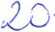 se sídlem: Kaštanová 268, Dolní Líštná, 739 61 Třinec IČ: 005 34 242Smluvní strany konstatují, že mezi nimi byla dne 30.04.2014 uzavřena Smlouva o poskytování komplexního prádelenského servisu (dále i jen „Smlouva"), na podkladě které se Poskytovatel zavázal pro Objednatele poskytovat komplexní prádelenské služby a naopak Objednatel se zavázal hradit za toto Poskytovateli smluvní cenu.Smluvní strany se s odkazem na ust. čl. 7 bodu 4.3 Smlouvy dohodly na navýšení ceny za provedení komplexního prádelenského servisu, a to o 7,1 %.Ke dni podpisu tohoto Dodatku č. 4 se tak m ě n í čl. 7 bod 1 Smlouvy a n o v ě zní takto: „Cena za provedení komplexního prádelenského servisu vedoucího kzajištění systémového a nesystémového prádla je stanovena na 32,63 Kč bez DPH za 1 kg. Cena je stanovena jako pevná, a lze ji upravit pouze za podmínek uvedených v čl. 7 bodu 4 Smlouvy. Cena zahrnuje veškeré náklady Poskytovatele na kvalitní poskytnutí služby včetně veškerých rizik a vlivů (včetně inflačních a kurzových) během realizace předmětu smlouvy a veškeré související náklady, jako jsou provozní náklady, náklady na pojištění, daně a jakékoliv další výdaje spojené s realizací předmětu smlouvy."S odkazem na výše se dále ke dni podpisu tohoto Dodatku č. 4 mění Příloha č. 5 - Ceník pořizovacího systémového prádla, který je nedílnou součástí tohoto Dodatku č. 4.Ostatní ujednání výše citované Smlouvy, tímto dodatkem nedotčená, zůstávají v platnosti beze změn.Pro případ, že se na uzavřený Dodatek vztahuje povinnost uveřejnění prostřednictvím registru smluv dle zákona č. 340/2015 Sb., o zvláštních podmínkách účinnosti některých smluv, uveřejňování těchto smluv a o registru smluv (zákon o registru smluv), platí, že obě smluvní strany s tímto uveřejněním souhlasí a sjednávají, že správci registru smluv zašle tento Dodatek k uveřejnění prostřednictvím registru smluv Objednatel. Dodatek nabývá platnosti ke dni podpisu poslední smluvní strany a účinnosti k datu zveřejnění smlouvy v registru smluv dle zákona č. 340/2015 Sb., o registru smluv, podléhá-li smlouva uveřejnění v registru smluv.Tento Dodatek č. 4 je vyhotoven ve dvou stejnopisech, každý splatností originálu, z nichž každá ze smluvních stran obdrží po jednom vyhotovení.Přílohy:V Třinci, dneNemocnice Třinec, příspěvková organizace MUDit. Mgr. Zdeněk Matušekředitel 7~1 rríspivková organizaceJ.iová 268, Dolní Líštná, 739 61 TTinecfič- ;n^4947._ PIČ: CZ00534242RENATEX CZ^a.s.Mgr. Robert Labuda, člen představenstvaDodatek č. 4 ke Smlouvě o poskytování komplexního prádelenského servisu Nemocnice Třinec x RENATEX CZPŘÍLOHA Č. 5 - CENÍK POŘIZOVACÍHO SYSTÉMOVÉHO PRÁDLAStoek GranSortimentpořizovací cena bez DPH (v Kč)pořizovací cena včetně DPH (v Kč)j ložní prádlo - rovnéj ložní prádlo - rovnéj ložní prádlo - rovnépovlak na polštář standardpovlak na polštář dětskýpovlak na přikrývku standardpovlak na přikrývku dětskouprostěradlopodložkaručník obyčejnýručník frotéutěrkaprádlo pacientůprádlo pacientůprádlo pacientůkabátek pyžamový dosp.kabátek pyžamový dětskýkalhoty pyžamové dosp.kalhoty pyžamové dětskékošile „anděl"košile nočnížupan dosp.košilka kojeneckádupačkyplenyzavinovačkaprádlo zaměstnancůprádlo zaměstnancůprádlo zaměstnancůkalhoty lékařské pánskékalhoty lékařské dámskékošile lékařskáhalena sesterskášaty sestersképlášť lékařskýhalena pracovníkalhoty pracovnítričko pracovníprádlo pro nezdravotníkyprádlo pro nezdravotníkyprádlo pro nezdravotníkymontérková blůzamontérkové kalhotytričko pracovníhalena pracovníkalhoty pracovníplášť pracovníprádlo operačníprádlo operačníprádlo operačníhalena operačníkalhoty operačníplášť operačnírouška střední 90x90rouška střední 90x90 perf.rouška střední 110x140rouška střední 110x140 perf.rouška velká 140x170rouška velká 140x170 perf.